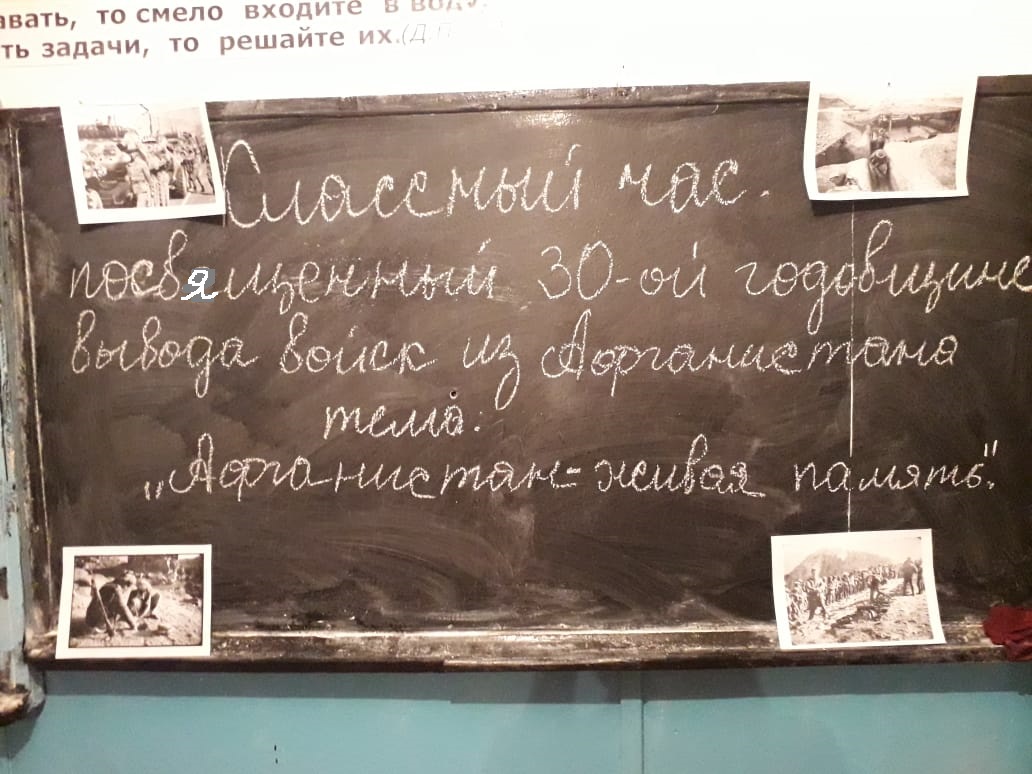 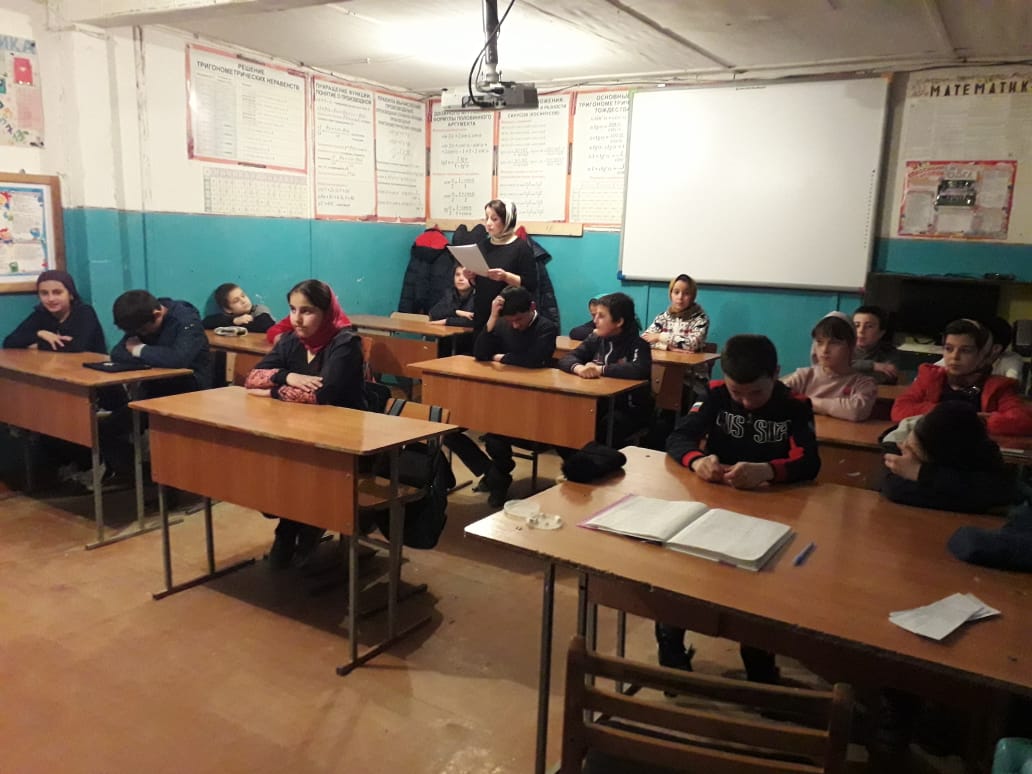 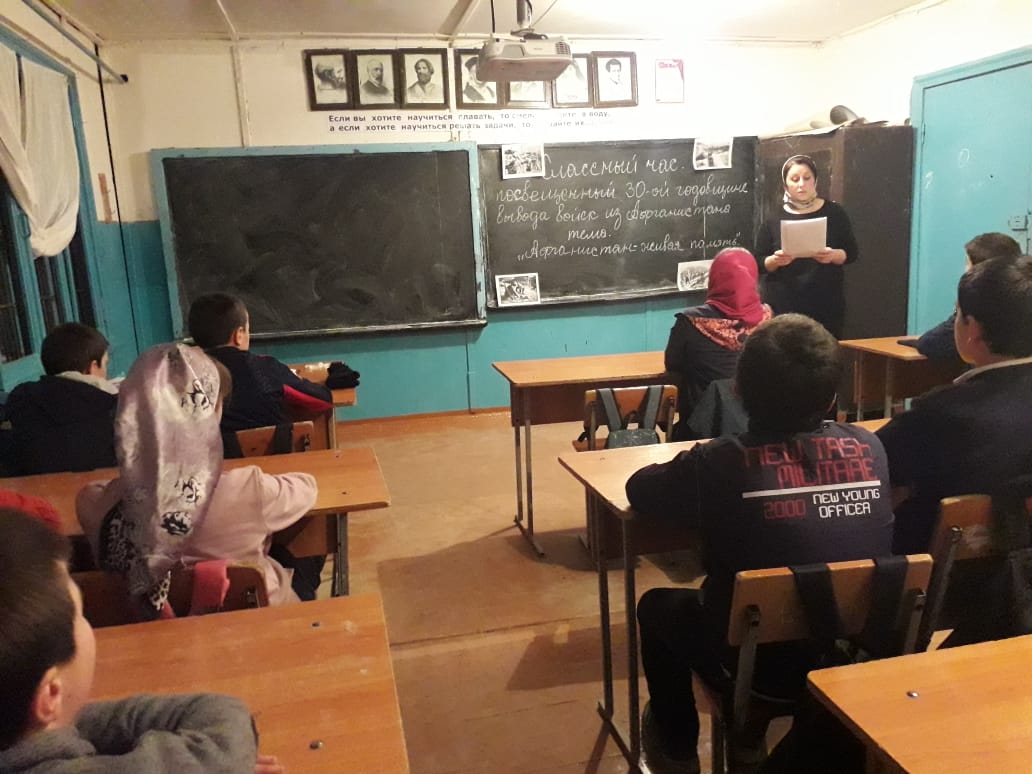 15.02.2019 классный час  посвященный  30-ой годовщине вывода войск из Афганистана в МКОУ “Хурикская  СОШ им. Р.Гасанова “ в 6в классе кл. руководитель  Алимирзаева  А.М.                       Тема:    “Афганистан – живая память”